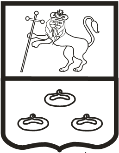 АДМИНИСТРАЦИЯ ОКРУГА МУРОМПОСТАНОВЛЕНИЕ10.09.2020                                                                                                                    			№ 484Об утверждении муниципальной программы «Совершенствование управления муниципальной собственностьюмуниципального образования округМуром на 2021– 2023 годы»Руководствуясь статьёй 179 Бюджетного кодекса РФ, Федеральным законом от 06.10.2003 № 131-ФЗ «Об общих принципах организации местного самоуправления в РФ», постановлением администрации округа Муром от 27.08.2015 № 1690 «О Порядке разработки, реализации и оценки эффективности муниципальных программ округа Муром», Уставом округа Муром, п о с т а н о в л я ю:Утвердить муниципальную программу «Совершенствование управления муниципальной собственностью муниципального образования округ Муром на 2021 – 2023 годы» согласно приложению. Считать утратившим силу постановление администрации округа Муром от 12.09.2019 г. № 683 «Об утверждении муниципальной программы «Совершенствование управления муниципальной собственностью муниципального образования округ Муром на 2020-2022 годы».Контроль за исполнением настоящего постановления возложить на заместителя Главы администрации округа Муром по экономической политике, начальника Управления экономического развития Е. А. Воронова.Настоящее постановление вступает в силу с 01.01.2021 года и подлежит размещению на официальном сайте администрации округа Муром.ФайлФайл сдан:      Ведущий специалист отдела делопроизводства МКУ    округа Муром «Организационное управление»                                            О.В.ЕдачёваСоответствие текста файла и оригинала документа подтверждаю   _____________________________ (подпись исполнителя)Название  файла документа: Постановление администрации по программе КУМИ на 2021-2023 годы:   зав. информационно-компьютерным отделом                              Д. В. Кузьтветствие текайла и  оригинала документа подтверждаю   _______________________(подпись исполнителя)Приложение к постановлениюадминистрации округа Муром  от 10.09.2020 № 484Муниципальная программа«Совершенствование управления муниципальной собственностью муниципального образования округ Муромна 2021 – 2023 годы»Паспорт муниципальной программы округа Муром «Совершенствование управления муниципальной собственностью муниципального образования округ Муром на 2021 - 2023 годы» Раздел 1. Общая характеристика сферы реализации муниципальной программы, формулировки основных проблем в указанной сфере и прогноз ее развитияУправление муниципальной собственностью округа Муром является одним из направлений деятельности органов местного самоуправления по решению экономических и социальных задач, обеспечивающих повышение уровня и качества жизни населения.Муниципальная программа направлена на достижение основных целей и реализацию задач в сфере управления муниципальным имуществом и включает в себя мероприятия по формированию оптимальной структуры муниципальной собственности, созданию и реализации механизмов, позволяющих повысить эффективность управления объектами муниципальной собственности.Полномочия собственника от имени муниципального образования округ Муром по владению, пользованию и распоряжению муниципальным имуществом в порядке, определенном действующим законодательством, осуществляет Комитет по управлению муниципальным имуществом администрации округа Муром. В сфере  управления муниципальной собственностью  муниципального образования округа Муром  создана и постоянно совершенствуется  нормативно-правовая база. Организован учет муниципального имущества на основе применения програмно-технических средств, проводится работа по оформлению государственной регистрации  прав собственности муниципального образования округ Муром на объекты недвижимости.Реализация правомочий собственника - владение, пользование и распоряжение - требует объективных и точных сведений о составе, количестве и качественных характеристиках имущества. Наличие правоустанавливающих документов, ведение единого, полного учета объектов собственности муниципального образования округ Муром - важнейшие условия управления муниципальной собственностью муниципального образования. Эти условия приобретают особую значимость в процессе оптимизации структуры собственности муниципального образования.Сфера управления землей и муниципальным имуществом охватывает широкий круг вопросов, таких как:- проведение работ по межеванию и постановке на учет земельных участков под объектами муниципальной собственности;создание (приобретение) новых объектов собственности;безвозмездные прием и передача объектов собственности на иные уровни собственности;приватизация и отчуждение имущества по иным основаниям, установленным законодательством;передача имущества во владение и пользование;создание, реорганизация и ликвидация унитарных предприятий и муниципальных учреждений;разграничение муниципального имущества;деятельность по повышению эффективности использования муниципального имущества и вовлечению его в хозяйственный оборот;обеспечение контроля за использованием по назначению и сохранностью муниципального имущества. 	Одной из важнейших стратегических целей в области создания условий устойчивого экономического развития муниципального образования округ Муром является эффективное использование муниципальной недвижимости и земель, активное вовлечение их в гражданский оборот. Необходимо отметить, что имеющийся потенциал в управлении и распоряжении муниципальным имуществом и земельными ресурсами сегодня используется не в полной мере, в его развитии имеется ряд нерешенных проблем, а именно:1. Отсутствующая в необходимом объеме документация по технической инвентаризации сдерживает государственную регистрацию права собственности округа  на  объекты муниципальной собственности, их вовлечение в экономический оборот, отрицательно сказывается на принятие решений о приватизации муниципального имущества, разделе земельных участков, разграничении муниципальной собственности при передаче имущества, предназначенного для реализации соответствующих полномочий, между Российской Федерацией, субъектами Российской Федерации и органами местного самоуправления. Все отмеченное не позволяет своевременно принимать решения по распоряжению муниципальным имуществом.2. Часть объектов находится в ветхом, неудовлетворительном состоянии, некоторые объекты недвижимого имущества капитально не ремонтировались с момента постройки. 3. Отсутствие государственной регистрации права на объекты муниципальной собственности являются серьезным препятствием в регистрации долгосрочных договоров.  Таким образом, отрицательными факторами, затрудняющими развитие сферы управления муниципальным имуществом, являются:отсутствие актуальной информации, содержащейся в реестре муниципальной собственности муниципального образования округ Муром;отсутствие в необходимом объеме технической документации для регистрации права муниципальной собственности;недостаточно эффективное управление муниципальными унитарными предприятиями муниципального образования округ Муром;наличие муниципального имущества, не вовлеченного в экономический оборот.Имеющиеся проблемы в сфере управления муниципальным имуществом носят системный характер и требуют комплексного подхода к их решению.Муниципальная программа «Совершенствование управления муниципальной собственностью муниципального образования округ Муром на 2021 - 2023 годы» направлена на стратегическое развитие управления муниципальной собственностью округа. Реализация данной Программы позволит органам местного самоуправления сформировать благоприятные правовые, экономические и организационные условия, стимулирующие развитие управления муниципальным имуществом округа.Раздел 2. Приоритеты муниципальной политики в сфере реализации муниципальной программы, цели, задачи и показатели (индикаторы) их достижения; основные ожидаемые конечные результаты муниципальной программы, сроки и этапы реализации муниципальной программыМуниципальная программа определяет основные цели и задачи в сфере управления муниципальным имуществом, а также управления и распоряжения земельными ресурсами; систему мероприятий по их достижению с указанием сроков реализации, ресурсного обеспечения, планируемых показателей и ожидаемых результатов реализации муниципальной программы.Основной целью муниципальной программы является создание условий для повышения эффективности и прозрачности управления и распоряжения муниципальным имуществом и земельными ресурсами.При достижении цели муниципальной программы планируется обеспечить выполнение следующих задач:- обеспечение полноты и актуальности учета муниципального имущества;- оптимизация структуры муниципального имущества;- вовлечение муниципального имущества в экономический оборот;- осуществление контроля за эффективным использованием муниципального имущества;- повышение эффективности управления и распоряжения земельными ресурсами;- сокращение количества муниципального имущества, муниципального образования округ Муром, которое не обеспечивает выполнение муниципальных функций и полномочий муниципального образования округ Муром;- обеспечение реализации муниципальной программы.Планируемые меры позволят стабилизировать поступление в муниципальный бюджет доходов от использования и реализации муниципального имущества, в том числе земельных участков.При этом важную роль будет играть реализация мер, направленных на усиление контроля сохранности и целевого использования муниципального имущества, защиту имущественных прав и интересов муниципального образования округ Муром, что позволит обеспечить эффективность его использования, а также повысит степень ответственности руководителей муниципальных учреждений и предприятий, иных пользователей за переданное им муниципальное имущество.Целевые индикаторы (показатели) достижения цели и решения задач приведены в таблице № 1 к программе.Сведения о показателях (индикаторах) муниципальной программы и их значенияхТаблица 1В рамках реализации настоящей муниципальной программы определены следующие основные ожидаемые результаты:1. Оптимизация состава и структуры муниципального имущества за счет сокращения количества неиспользуемого муниципального имущества через его перераспределение, продажу или приватизацию. 2. Осуществление мероприятий по государственной регистрации прав собственности муниципального образования округ Муром на объекты недвижимости, права оперативного управления муниципальных учреждений и права хозяйственного ведения муниципальных унитарных предприятий. 3. Обеспечить процентное соотношение состоявшихся торгов по продаже права аренды и продаже в отношении земельных участков к общему количеству, объявленных лотам не менее 95%; Для последующего распоряжения земельными участками будут выполнены кадастровые работы по уточнению границ земельных участков, межевания.  Финансирование мероприятий муниципальной программы по выполнению кадастровых работ с целью постановки на государственный кадастровый учет и уточнения границ земельных участков, относящихся к муниципальной собственности муниципального образования округ Муром, планируется осуществить за счет средств бюджета муниципального образования округ Муром.Срок реализации Программы рассчитан на период с 2021 по 2023 год.Раздел 3. Обобщенная характеристика основных мероприятий муниципальной программы и подпрограмм муниципальной программыПеречень основных мероприятий муниципальной программы «Совершенствование управления муниципальной собственностью муниципального образования округ Муромна 2021 – 2023 годы»Таблица 2Раздел 4. Ресурсное обеспечение муниципальной программыМероприятия муниципальной программы реализуется за счет бюджета муниципального образования округа Муром. Общий объем финансирования муниципальной программы на 2021-2023 годы составляет 49 946,4 тыс. руб., в т. ч.2021 год – 16 648,8 тыс. руб.2022 год – 16 648,8 тыс. руб.2023 год – 16 648,8 тыс. руб.По результатам проведения мероприятий муниципальной программы планируется увеличение доходов муниципального образования округ Муром от использования и продажи муниципального имущества, и вовлечения в оборот неиспользуемых объектов недвижимости и земельных участков, находящихся в собственности муниципального образования округ Муром.Раздел 5. Прогноз конечных результатов реализации муниципальной программыРезультатом выполнения мероприятий Программы, будет являться: Обеспечение наполнения государственного кадастра недвижимости сведениями о собственниках земельных участков в целях повышения налоговых поступлений в бюджеты всех уровней.Увеличение доходной части бюджета за счет вовлечения в оборот земельных участков.Возможность проектирования и строительства объектов капитального строительства.Обеспечение полноты и актуальности сведений о муниципальном имуществе. Обеспечение государственной регистрации права собственности округа Муром на муниципальное имущество.Улучшение состояния муниципального имущества.Исполнение обязанностей собственника имущества.Обеспечение эксплуатации муниципального имущества, вовлечения его в хозяйственный оборот.Оптимизация структуры муниципального имущества.Усиление контроля за сохранностью и использованием по назначению муниципального имущества.Раздел 6. Порядок и методика оценки эффективности муниципальной программыЭффективность Программы оценивается путем сопоставления плановых и фактических значений показателей, результатов, объемов расходов с учетом реализовавшихся рисков и изменения условий в сфере управления земельными ресурсами и муниципальным имуществом.Результаты оценки эффективности служат показателем для принятия решений о корректировке перечня и составов мероприятий, графиков реализации, а также объемов бюджетного финансирования. Эффективность Программы оценивается в рамках подготовки годового отчета о ходе реализации и оценке эффективности Программы.Оценка эффективности реализации Программы проводится на основе сведений о показателях муниципальной программы и их значениях.Раздел 7. Анализ рисков реализации муниципальной программы и описание мер управления рисками реализации муниципальной программыИзменение законодательства может привести к изменению условий реализации Программы. Для минимизации данного риска будет осуществляться мониторинг планируемых изменений законодательства, участие в обсуждении и анализ проектов документов, касающихся вопросов управления и распоряжения муниципальным имуществом и земельными ресурсами.Организационные риски.В решении вопросов, связанных с управлением земельными ресурсами на территории округа Муром, необходимо содействие органов местного самоуправления, органов исполнительной власти субъекта, федеральных органов исполнительной власти. В частности, для выполнения работ по государственной кадастровой оценке земель необходима информация, которая находится в ведении органов местного самоуправления. В связи с этим возникают риски несвоевременного получения необходимых сведений по причине низкой исполнительской дисциплины или слабой координации. Финансовые риски.Сокращение бюджетного финансирования на реализацию Программы в связи с потенциально возможным дефицитом бюджета округа Муром приведет к невозможности выполнения поставленных задач в установленные сроки. Для минимизации риска, в случае сокращения объема финансирования Программы, будет уточняться система мероприятий и целевых показателей (индикаторов) Программы.Кадровые риски.Для минимизации риска осуществляется повышение квалификации муниципальных служащих за счет средств, предусмотренных Программой.Раздел 8. Прогноз сводных показателей муниципальных заданий по этапам реализации муниципальной программы (при оказании муниципальными учреждениями муниципальных услуг (работ) в рамках программы)Муниципальное задание в рамках реализации данной муниципальной программы не предусмотрено.И.о. председателя Комитета                                                         А.С. БесчастновГлава округаЕ.Е. РычковГотовил:Начальник учетно-аналитического отдела КУМИ округа Муром                                                                                   Л.И. КиселеваСогласовано:И. о. Председателя КУМИ округа МуромА.С. БесчастновЗаместитель Главы администрации округа Муром по экономической политике, начальник Управления экономического развития                                     Начальник финансового управления администрации округа МуромЗаведующая отделом экономики администрации округа Муром                                                                Е.А. ВороновО. А. БалноваН.Э. МалышеваЗавизировано:Начальник правового управления администрации округа Муром                     Д. А. Карпов                      Разослать: по 1 экз. - в дело, финансовое управление, КУМИ, отдел экономики администрацииНаименование муниципальной программы округа МуромМуниципальная программа «Совершенствование управления муниципальной собственностью муниципального образования округ Муром на 2021 – 2023 годы» (далее – Программа)Наименование, номер и дата нормативного акта Правительства Российской Федерации, которым утверждена соответствующая по целям программа федерального уровняОтсутствуетОтветственный исполнитель программыКомитет по управлению муниципальным имуществом администрации округа МуромСоисполнители программы (подпрограмм)ОтсутствуютУчастники программыКомитет по управлению муниципальным имуществом администрации округа МуромПодпрограммы программыОтсутствуютЦели программыЦелями Программы являются:-  Повышение эффективности управления муниципальной собственностью.- Создание условий для получения максимальных доходов бюджета.Задачи программыДостижение целей обеспечивается за счет решения задач: - оптимизация состава и структуры муниципального имущества;- создание условий для повышения эффективности управления муниципальным имуществом; - создание необходимых условий для эффективной реализации Программы.Целевые индикаторы и показатели программы- количество объектов недвижимости казны округа Муром по которым проведена техническая инвентаризация; к 2023 году ожидается доведение данного показателя до 5 единиц в год;- количество сформированных земельных участков; к 2023 году ожидается доведение данного показателя до 30 единиц в год;- количество проведенных оценок рыночной стоимости арендной платы и объектов муниципального недвижимого имущества; к 2023 году ожидается доведение данного показателя до 70 единиц в год;-  количество нежилых помещений казны в жилых домах; к 2023 году ожидается доведение данного показателя до 39 единиц в год;- количество объектов недвижимости, прошедших государственную регистрацию права собственности округа Муром; к 2023 году ожидается доведение данного показателя до 10 единиц в год;- количество объектов в реестре муниципальной собственности округа Муром; к 2023 году ожидается доведение данного показателя до 3503 единиц в год;- количество объектов, выставляемых на аукцион по объектам имущества; к 2023 году ожидается доведение данного показателя до 30 единиц в год;- количество объектов, выставляемых на аукцион по земельным участкам; к 2023 году ожидается доведение данного показателя до 30 единиц в год.Этапы и сроки реализации программы2021 - 2023 годыОбъем бюджетных ассигнований программы (подпрограммы), в том числе по годам и источникамФинансирование Программы осуществляется из местного бюджета. Общий объем финансирования на 2021-2023 годы составляет 49 946,4 тыс. руб., в т. ч.2021 год – 16 648,8 тыс. руб.2022 год – 16 648,8 тыс. руб.2023 год – 16 648,8 тыс. руб. Ожидаемые результаты реализации программыРеализация Программы должна обеспечить достижение следующих результатов:- формирование системы управления земельными ресурсами на территории округа Муром и возможность внедрения в хозяйственный оборот наибольшего процента земельных участков;- обеспечение полноты и актуальности сведений о муниципальном имуществе, обеспечение государственной регистрации права собственности муниципального образования округ Муром на муниципальное имущество;-  обеспечение эксплуатации муниципального имущества, вовлечение его в хозяйственный оборот;-  обеспечение наполнения государственного кадастра недвижимости сведениями о границах земельных участков, находящихся в муниципальной собственности;-   оптимизация структуры муниципального имущества.№ п/пНаименование показателя (индикатора)Ед.измеренияЗначения показателейЗначения показателейЗначения показателейЗначения показателейЗначения показателей№ п/пНаименование показателя (индикатора)Ед.измерения2019 год2020 год (оценка)2021 год2022 год2023 год12345678999999991.Показатель № 1Количество объектов недвижимости казны округа Муром, по которым проведена техническая инвентаризация.ед.9105552.Показатель № 2Количество сформированных земельных участков.ед.4303030303.Показатель № 3Количество проведенных оценок рыночной стоимости арендной платы и объектов муниципального недвижимого имущества.ед.93707070704.Показатель № 4Количество нежилых помещений казны в жилых домах.ед.32393939395.Показатель № 5Количество объектов недвижимости, прошедших государственную регистрацию права собственности округа Муром.ед.11101010106.Показатель № 6Количество объектов в реестре муниципальной собственности округа Муром (казна).ед.352335033503350335037.Показатель № 7Количество объектов, выставляемых на аукцион по объектам имущества.ед.51603030308.Показатель № 8Количество объектов, выставляемых на аукцион по земельным участкам.ед.3830303030№ п/пНаименование мероприятияОтветственный исполнительСрок исполненияКод бюджетной классификацииКод бюджетной классификацииКод бюджетной классификацииКод бюджетной классификацииИсточник финансированияРасходыРасходыРасходыНаименование целевого индикатора202120222023№ п/пНаименование мероприятияОтветственный исполнительСрок исполненияГРБСР3ПрЦСРВРИсточник финансирования202120222023Наименование целевого индикатора202120222023Цель: Повышение эффективности управления муниципальной собственностьюЦель: Повышение эффективности управления муниципальной собственностьюЦель: Повышение эффективности управления муниципальной собственностьюЦель: Повышение эффективности управления муниципальной собственностьюЦель: Повышение эффективности управления муниципальной собственностьюЦель: Повышение эффективности управления муниципальной собственностьюЦель: Повышение эффективности управления муниципальной собственностьюЦель: Повышение эффективности управления муниципальной собственностьюЦель: Повышение эффективности управления муниципальной собственностьюЦель: Повышение эффективности управления муниципальной собственностьюЦель: Повышение эффективности управления муниципальной собственностьюЦель: Повышение эффективности управления муниципальной собственностьюЦель: Повышение эффективности управления муниципальной собственностьюЦель: Повышение эффективности управления муниципальной собственностьюЦель: Повышение эффективности управления муниципальной собственностьюЦель: Повышение эффективности управления муниципальной собственностьюЗадача: Оптимизация состава и структуры муниципального имуществаЗадача: Оптимизация состава и структуры муниципального имуществаЗадача: Оптимизация состава и структуры муниципального имуществаЗадача: Оптимизация состава и структуры муниципального имуществаЗадача: Оптимизация состава и структуры муниципального имуществаЗадача: Оптимизация состава и структуры муниципального имуществаЗадача: Оптимизация состава и структуры муниципального имуществаЗадача: Оптимизация состава и структуры муниципального имуществаЗадача: Оптимизация состава и структуры муниципального имуществаЗадача: Оптимизация состава и структуры муниципального имуществаЗадача: Оптимизация состава и структуры муниципального имуществаЗадача: Оптимизация состава и структуры муниципального имуществаЗадача: Оптимизация состава и структуры муниципального имуществаЗадача: Оптимизация состава и структуры муниципального имуществаЗадача: Оптимизация состава и структуры муниципального имуществаЗадача: Оптимизация состава и структуры муниципального имущества1.Основное мероприятие «Оценка недвижимости, признание прав и регулирование отношений по государственной и муниципальной собственности»КУМИ округа Муром2021-2023 гг.76601 130800100000000Бюджет округа Муром675,0675,0675,0Проведение работ по оценке недвижимости, признанию прав и регулированию отношений по государственной и муниципальной собственности.1.1.проведение работ по инвентариза-ции объектов недвижимости казны округа МуромКУМИ округа Муром2021-2023 гг.76601 130800110070244Бюджет округа Муром200,0200,0200,0Количество объектов не-движимости казны округа Муром, по которым проведена техническая инвентаризация.5551.2.выполнение межевых работКУМИ округа Муром2021-2023 гг.76601 130800110080244Бюджет округа Муром170,0170,0170,0Количество сформированных земельных участков.3030301.3.оценка рыночной стоимости арендной платы и муниципального имуществаКУМИ округа Муром2021-2023 гг.76601 130800110090244Бюджет округа Муром305,0305,0305,0Количество проведенных оценок рыночной стоимости арендной платы и объектов муниципального недвижимого имущества.707070Задача: Создание условий для повышения эффективности управления муниципальным имуществомЗадача: Создание условий для повышения эффективности управления муниципальным имуществомЗадача: Создание условий для повышения эффективности управления муниципальным имуществомЗадача: Создание условий для повышения эффективности управления муниципальным имуществомЗадача: Создание условий для повышения эффективности управления муниципальным имуществомЗадача: Создание условий для повышения эффективности управления муниципальным имуществомЗадача: Создание условий для повышения эффективности управления муниципальным имуществомЗадача: Создание условий для повышения эффективности управления муниципальным имуществомЗадача: Создание условий для повышения эффективности управления муниципальным имуществомЗадача: Создание условий для повышения эффективности управления муниципальным имуществомЗадача: Создание условий для повышения эффективности управления муниципальным имуществомЗадача: Создание условий для повышения эффективности управления муниципальным имуществомЗадача: Создание условий для повышения эффективности управления муниципальным имуществомЗадача: Создание условий для повышения эффективности управления муниципальным имуществомЗадача: Создание условий для повышения эффективности управления муниципальным имуществомЗадача: Создание условий для повышения эффективности управления муниципальным имуществом2.Основное мероприятие «Содержание объектов муниципальной собственности»КУМИ округа Муром2021-2023 гг.76601 130800200000000Бюджет округа Муром368,0368,0368,0Количество нежилых помещений казны в жилых домах.3939392.1.уплата налогов и сборов за объекты муниципальной собственностиКУМИ округа Муром2021-2023 гг.76601 130800210050852Бюджет округа Муром202020Уплата налогов и сборов за объекты муниципальной собственности.2.2.содержание и текущий ремонт общего имущества многоквартирных домов, в которых находятся нежилые поме-щения, отнесенные к казне округа Муром, а также расходы на коммунальные услуги неиспользуемых нежилых помещений (зданий), отнесенных к казне округа МуромКУМИ округа Муром2021-2023 гг.76601 130800210100244Бюджет округа Муром348,0348,0348,0Количество нежилых помещений казны в жилых домах.3939392.3.ведение реестра муниципального имуществаКУМИ округа Муром2021-2023 гг.Бюджет округа МуромКоличество объектов в реестре муниципальной собственности округа Муром (казна).3503350335032.4.регистрация права собственности на объекты недвижимости за муниципальным образованием округ МуромКУМИ округа Муром2021-2023 гг.Бюджет округа МуромКоличество объектов не-движимости, прошедших государственную регистрацию права собственности округа Муром.101010Цель: Создание условий для получения максимальных доходов бюджетаЦель: Создание условий для получения максимальных доходов бюджетаЦель: Создание условий для получения максимальных доходов бюджетаЦель: Создание условий для получения максимальных доходов бюджетаЦель: Создание условий для получения максимальных доходов бюджетаЦель: Создание условий для получения максимальных доходов бюджетаЦель: Создание условий для получения максимальных доходов бюджетаЦель: Создание условий для получения максимальных доходов бюджетаЦель: Создание условий для получения максимальных доходов бюджетаЦель: Создание условий для получения максимальных доходов бюджетаЦель: Создание условий для получения максимальных доходов бюджетаЦель: Создание условий для получения максимальных доходов бюджетаЦель: Создание условий для получения максимальных доходов бюджетаЦель: Создание условий для получения максимальных доходов бюджетаЦель: Создание условий для получения максимальных доходов бюджетаЦель: Создание условий для получения максимальных доходов бюджетаЗадача: Создание необходимых условий для эффективной реализации ПрограммыЗадача: Создание необходимых условий для эффективной реализации ПрограммыЗадача: Создание необходимых условий для эффективной реализации ПрограммыЗадача: Создание необходимых условий для эффективной реализации ПрограммыЗадача: Создание необходимых условий для эффективной реализации ПрограммыЗадача: Создание необходимых условий для эффективной реализации ПрограммыЗадача: Создание необходимых условий для эффективной реализации ПрограммыЗадача: Создание необходимых условий для эффективной реализации ПрограммыЗадача: Создание необходимых условий для эффективной реализации ПрограммыЗадача: Создание необходимых условий для эффективной реализации ПрограммыЗадача: Создание необходимых условий для эффективной реализации ПрограммыЗадача: Создание необходимых условий для эффективной реализации ПрограммыЗадача: Создание необходимых условий для эффективной реализации ПрограммыЗадача: Создание необходимых условий для эффективной реализации ПрограммыЗадача: Создание необходимых условий для эффективной реализации ПрограммыЗадача: Создание необходимых условий для эффективной реализации Программы3.Основное мероприятие «Создание условий для реализации муниципальной программы»КУМИ округа Муром2021-2023 гг.76601130800300000000Бюджет округа Муром15605,815605,815605,8Выполнение КУМИ округа Муром своих функций и полномочий3.1.обеспечение полномочий Комитета по управлению муниципальным имуществом администрации округа МуромКУМИ округа Муром2021-2023 гг.76601 130800300100000Бюджет округа Муром15605,815605,815605,8Выполнение КУМИ округа Муром своих функций и полномочий3.2.Исполнение судебных актовКУМИ округа Муром2021-2023 гг.76601 130800310040831Бюджет округа МуромВыполнение КУМИ округа Муром своих функций и полномочий3.3.Проведение аукционов по продаже права аренды или права собственности на муниципальное имуществоКУМИ округа Муром2021-2023 гг.Бюджет округа МуромКоличество объектов, выставляемых на аукцион по объектам имущества.Количество объектов, выставляемых на аукцион по земельным участкам.303030303030Итого по программе:КУМИ округа Муром76601130800000000Бюджет округа Муром16648,816648,816648,8